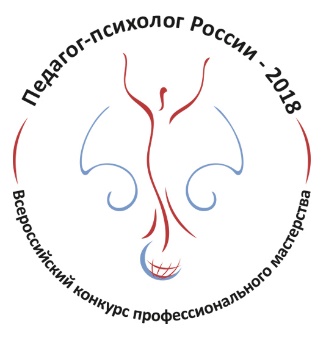 Рейтинговый бюллетеньпо итогам финального тураВсероссийского конкурса профессионального мастерства «Педагог-психолог России – 2018»№ФИОСредний балл1Юрчук Ольга Леонидовна50,02Борцова Галина Александровна48,63Галич Александр Александрович47,44Борякина Лилия Анатольевна42,65Кириченко Татьяна Тихоновна37,46Деханова Полина Юрьевна37,37Сидельникова Анна Михайловна36,98Головкова Татьяна Николаевна36,69Назмутдинова Динара Наильевна36,110Сыроватко Марина Валерьевна36,011Буракова Наталья Сергеевна35,412Черемухина Юлия Викторовна35,313Кабанченко Екатерина Александровна33,814Губанова Людмила Геннадьевна32,415Горелова Александра Юрьевна28,8